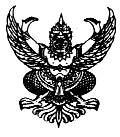 ประกาศองค์การบริหารส่วนตำบลตลิ่งชันเรื่อง   การประชาสัมพันธ์กำหนดวัน  เวลา  การตรวจรับพัสดุถังขยะ  ขนาด  ๑๒๐  ลิตร  -------------------------------------------------------                     ด้วยองค์การบริหารส่วนตำบลตลิ่งชัน  ได้ดำเนินการสอบราคาซื้อถังขยะ  ขนาด  ๑๒๐  ลิตร  จำนวน  ๑,๐๐๐ ใบ  เมื่อวันที่  ๑๘  กรกฎาคม  ๒๕๕๗ และองค์การบริหารส่วนตำบลตลิ่งชัน  ได้ตกลงทำสัญญาซื้อขายกับร้านปีใหม่  สหภัณฑ์ เป็นผู้ขายดังกล่าว  เพราะเป็นผู้เสนอราคาต่ำสุด  ตามสัญญาซื้อขายเลขที่  ๖/๒๕๕๗  ลงวันที่  ๑๘  สิงหาคม  ๒๕๕๗  เป็นเงิน  ๓๕๘,๐๐๐ บาท     (สามแสนห้าหมื่นแปดพันบาทถ้วน)  โดยกำหนดส่งมอบแล้วเสร็จภายในวันที่ ๒  กันยายน  ๒๕๕๗  นั้น	       บัดนี้  ผู้ขายได้ส่งมอบพัสดุ  ในวันที่  ๒๗  สิงหาคม  ๒๕๕๗  จึงขอให้คณะกรรมการตรวจรับพัสดุเข้าดำเนินการตรวจรับพัสดุ  วันที่  ๒๘  สิงหาคม  ๒๕๕๗  เวลา  ๑๑.๓๐  น.  ดังนั้นองค์การบริหารส่วนตำบลตลิ่งชัน จึงขอประชาสัมพันธ์ให้ประชาชนทั่วไปทราบและเข้าร่วมตรวจสอบการตรวจรับพัสดุดังกล่าวต่อไป 	        จึงขอปิดประกาศให้ทราบโดยทั่วกัน  ประกาศ ณ วันที่   ๒๗  เดือน  สิงหาคม  พ.ศ.   ๒๕๕๗						(นายชัยวุฒิ  แก้วอย่างดี)		                                 นายกองค์การบริหารส่วนตำบลตลิ่งชัน